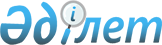 Об утверждении бюджета города Мамлютка Мамлютского района Северо-Казахстанской области на 2019-2021 годыРешение маслихата Мамлютского района Северо-Казахстанской области от 29 декабря 2018 года № 42/2. Зарегистрировано Департаментом юстиции Северо-Казахстанской области 9 января 2019 года № 5150
      В соответствии статьи 9-1, пунктом 2 статьи 75 Бюджетного кодекса Республики Казахстан от 4 декабря 2008 года, подпунктом 1) пункта 1 статьи 6 Закона Республики Казахстан от 23 января 2001 года "О местном государственном управлении и самоуправлении в Республике Казахстан" маслихат Мамлютского района Северо-Казахстанской области РЕШИЛ:
      1. Утвердить бюджет города Мамлютка Мамлютского района Северо-Казахстанской области на 2019-2021 годы согласно приложениям 1, 2 и 3 соответственно к настоящему решению, в том числе на 2019 год в следующих объемах:
      1) доходы –71021 тысяча тенге: 
      налоговые поступления – 36282 тысячи тенге;
      неналоговые поступления – 916 тысяч тенге;
      поступления от продажи основного капитала – 0 тысяч тенге;
      поступления трансфертов – 33823 тысячи тенге;
      2) затраты – 75987,2 тысяч тенге;
      3) чистое бюджетное кредитование – 0 тысяч тенге: 
      бюджетные кредиты – 0 тысяч тенге;
      погашение бюджетных кредитов – 0 тысяч тенге;
      4) сальдо по операциям с финансовыми активами – 0 тысяч тенге;
      приобретение финансовых активов – 0 тысяч тенге;
      поступление от продажи финансовых активов государства – 0 тысяч тенге;
      5) дефицит (профицит) бюджета – - 4966,2 тысяч тенге;
      6) финансирование дефицита (использование профицита) бюджета – 4966,2 тысяч тенге;
      поступления займов – 0 тысяч тенге;
      погашение займов – 0 тысячи тенге;
      используемые остатки бюджетных средств – 4966,2 тысяч тенге. 
      Сноска. Пункт 1 в редакции решения маслихата Мамлютского района Северо-Казахстанской области от 19.06.2019 № 52/2 (вводится в действие с 01.01.2019); в редакции решения маслихата Мамлютского района Северо-Казахстанской области от 15.11.2019 № 59/2 (вводится в действие с 01.01.2019).


      2. Установить, что доходы бюджета города районного значения на 2019 год формируются в соответствии с Бюджетным кодексом Республики Казахстан за счет следующих налоговых поступлений:
      индивидуальный подоходный налог по доходам, подлежащим обложению самостоятельно физическими лицами, у которых на территории города районного значения расположено заявленное при постановке на регистрационный учет в органе государственных доходов:
      место нахождения – для индивидуального предпринимателя, частного нотариуса, частного судебного исполнителя, адвоката, профессионального медиатора;
      место жительства – для остальных физических лиц;
      налог на имущество физических лиц по объектам обложения данным налогом, находящимся на территории города районного значения;
      земельный налог на земли населенных пунктов с физических и юридических лиц по земельным участкам, находящимся на территории города районного значения;
      налог на транспортные средства:
      с физических лиц, место жительства которых находится на территории города районного значения;
      с юридических лиц, место нахождения которых, указываемое в их учредительных документах, располагается на территории города районного значения;
      плата за размещение наружной (визуальной) рекламы на:
      объектах стационарного размещения рекламы в полосе отвода автомобильных дорог общего пользования республиканского значения, проходящих через территории городов районного значения;
      объектах стационарного размещения рекламы в полосе отвода автомобильных дорог общего пользования областного значения, проходящих через территории городов районного значения;
      объектах стационарного размещения рекламы в полосе отвода автомобильных дорог общего пользования районного значения;
      открытом пространстве за пределами помещений в городе районного значения.
      3. Установить, что доходы бюджета города районного значения формируется за счет следующих неналоговых поступлений:
      штрафы, налагаемые акимами городов районного значения за административные правонарушения;
      добровольные взносы физических и юридических лиц;
      доходы от коммунальной собственности города районного значения (коммунальной собственности местного самоуправления):
      доходы от аренды имущества коммунальной собственности города районного значения (коммунальной собственности местного самоуправления);
      другие доходы от коммунальной собственности города районного значения (коммунальной собственности местного самоуправления);
      другие неналоговые поступления в бюджет города районного значения.
      4. Установить, что доходы бюджета города районного значения формируются от продажи основного капитала.
      5. Учесть в бюджете субвенцию, передаваемую из районного бюджета в бюджет города районного значения на 2019 год, в сумме 18165 тысяч тенге. 
      5-1. Учесть в бюджете объемы целевых текущих трансфертов передаваемых из бюджета Мамлютского района Северо-Казахстанской области в бюджет коммунального государственного учреждения "Аппарат акима города Мамлютка Северо-Казахстанской области" на 2019 год, в сумме 15658 тысяч тенге. 
      Сноска. Решение дополнено пунктом 5-1 в соответствии с решением маслихата Мамлютского района Северо-Казахстанской области от 12.04.2019 № 48/2 (вводится в действие с 01.01.2019); в редакции решения маслихата Мамлютского района Северо-Казахстанской области от 19.06.2019 № 52/2 (вводится в действие с 01.01.2019); в редакции решения маслихата Мамлютского района Северо-Казахстанской области от 15.11.2019 № 59/2 (вводится в действие с 01.01.2019).


      5-2. Направить свободные остатки бюджетных средств, сложившихся на 1 января 2019 года в сумме 4966,2 тысяч тенге на расходы по бюджетным программам, согласно приложению 4. 
      Сноска. Решение дополнено пунктом 5-2 в соответствии с решением маслихата Мамлютского района Северо-Казахстанской области от 12.04.2019 № 48/2 (вводится в действие с 01.01.2019).


      6. Настоящее решение вводится в действие с 1 января 2019 года. Бюджет города Мамлютка Мамлютского района Северо-Казахстанской области на 2019 год 
      Сноска. Приложение 1 в редакции решения маслихата Мамлютского района Северо-Казахстанской области от 27.09.2019 № 57/2 (вводится в действие с 01.01.2019); в редакции решения маслихата Мамлютского района Северо-Казахстанской области от 15.11.2019 № 59/2 (вводится в действие с 01.01.2019). Бюджет города Мамлютка Мамлютского района Северо-Казахстанской области на 2020 год Бюджет города Мамлютка Мамлютского района Северо-Казахстанской области на 2021 год Направление свободных остатков бюджетных средств, сложившихся на 1 января 2019 года 
      Сноска. Решение дополнено приложением 4 в соответствии с решением маслихата Мамлютского района Северо-Казахстанской области от 12.04.2019 № 48/2 (вводится в действие с 01.01.2019).
					© 2012. РГП на ПХВ «Институт законодательства и правовой информации Республики Казахстан» Министерства юстиции Республики Казахстан
				
      Председатель 
сессии маслихата 
Мамлютского района 
Северо-Казахстанской области 

К.Бекенов

      Секретарь маслихата 
Мамлютского района 
Северо-Казахстанской области 

Р. Нурмуканова
Приложение 1 к решению маслихата Мамлютского района Северо-Казахстанской области от 29 декабря 2018 года № 42/2
Категория
Категория
Категория
Наименование
Сумма, тысяч тенге
Класс
Класс
Наименование
Сумма, тысяч тенге
Подкласс
Наименование
Сумма, тысяч тенге
1
2
3
4
5
1) Доходы
71021
1
Налоговые поступления
36282
01
Подоходный налог
16562
2
Индивидуальный подоходный налог
16562
04
Налоги на собственность
19659
1
Налоги на имущество
256
3
Земельный налог
2180
4
Налог на транспортные средства 
17223
05
Внутренние налоги на товары, работы и услуги
61
4
Сборы за ведение предпринимательской и профессиональной деятельности
61
2
Неналоговые поступления
916
01
Доходы от государственной собственности
681
5
Доходы от аренды имущества, находящегося в государственной собственности
681
04
Штрафы, пени, санкции, взыскания, налагаемые государственными учреждениями, финансируемыми из государственного бюджета, а также содержащимися и финансируемыми из бюджета (сметы расходов) Национального Банка Республики Казахстан
228
1
Штрафы, пени, санкции, взыскания, налагаемые государственными учреждениями, финансируемыми из государственного бюджета, а также содержащимися и финансируемыми из бюджета (сметы расходов) Национального Банка Республики Казахстан, за исключением поступлений от организаций нефтяного сектора
228
06
Прочие неналоговые поступления
7
1
Прочие неналоговые поступления
7
3
Поступления от продажи основного капитала
0
4
Поступления трансфертов
33823
02
Трансферты из вышестоящих органов государственного управления
33823
3
Трансферты из районного (города областного значения) бюджета
33823
Функциональная группа
Функциональная группа
Функциональная группа
Наименование
Сумма, тысяч тенге
Администратор бюджетных программ
Администратор бюджетных программ
Наименование
Сумма, тысяч тенге
Программа
1
2
3
4
5
2) Затраты
75987,2
01
Государственные услуги общего характера
34438,8
124
Аппарат акима города районного значения, села, поселка,сельского округа
34438,8
001
Услуги по обеспечению деятельности акима города районного значения, села, поселка, сельского округа
34298,8
022
Капитальные расходы государственного органа
140
07
Жилищно-коммунальное хозяйство
18109
124
Аппарат акима города районного значения, села, поселка, сельского округа
18109
008
Освещение улиц в населенных пунктах
12107
010
Содержание мест захоронений и погребение безродных 
63
011
Благоустройство и озеленение населенных пунктов
5939
12
Транспорт и коммуникации
23439,4
124
Аппарат акима города районного значения, села, поселка, сельского округа
23439,4
013
Обеспечение функционирования автомобильных дорог в городах районного значения, селах, поселках, сельских округах
23439,4
3) Чистое бюджетное кредитование
0
Бюджетные кредиты
0
Категория
Категория
Категория
Наименование
Сумма, тысяч тенге
Класс
Класс
Наименование
Сумма, тысяч тенге
Подкласс
Наименование
Сумма, тысяч тенге
5
Погашение бюджетных кредитов
0
4) Сальдо по операциям с финансовыми активами
0
Приобретение финансовых активов
0
 6
Поступления от продажи финансовых активов государства
0
5) Дефицит (профицит) бюджета
-4966,2
6) Финансирование дефицита (использование профицита) бюджета
4966,2
7
Поступления займов
0
Функциональная группа
Функциональная группа
Функциональная группа
Администратор бюджетных программ
Администратор бюджетных программ
Программа
1
2
3
4
5
16
Погашение займов
0
Категория
Категория
Категория
Наименование
Сумма, тысяч тенге
Класс
Класс
Наименование
Сумма, тысяч тенге
Подкласс
Наименование
Сумма, тысяч тенге
8 
Используемые остатки бюджетных средств
4966,2
01
Остатки бюджетных средств
 4966,2
1
Свободные остатки бюджетных средств
 4966,2Приложение 2 к решению маслихата Мамлютского района Северо-Казахстанской области от 29 декабря 2018 года № 42/2
Категория
Категория
Категория
Наименование
Сумма, тысяч тенге
Класс
Класс
Наименование
Сумма, тысяч тенге
Подкласс
Наименование
Сумма, тысяч тенге
1
2
3
4
5
1) Доходы
45192
1
Налоговые поступления
27024
01
Подоходный налог
11333
2
Индивидуальный подоходный налог
11333
04
Налоги на собственность
15691
1
Налоги на имущество
561
3
Земельный налог
4280
4
Налог на транспортные средства 
10850
2
Неналоговые поступления
174
01
Доходы от государственной собственности
174
5
Доходы от аренды имущества, находящегося в государственной собственности
174
3
Поступления от продажи основного капитала
0
4
Поступления трансфертов
17994
02
Трансферты из вышестоящих органов государственного управления
17994
3
Трансферты из районного (города областного значения) бюджета
17994
Функциональная группа
Функциональная группа
Функциональная группа
Наименование
Сумма, тысяч тенге
Администратор бюджетных программ
Администратор бюджетных программ
Наименование
Сумма, тысяч тенге
Программа
Наименование
Сумма, тысяч тенге
1
2
3
4
5
2) Затраты
45192
01
Государственные услуги общего характера
23023
124
Аппарат акима города районного значения, села, поселка,сельского округа
23023
001
Услуги по обеспечению деятельности акима города районного значения, села, поселка, сельского округа
23023
07
Жилищно-коммунальное хозяйство
12945
124
Аппарат акима города районного значения, села, поселка, сельского округа
12945
008
Освещение улиц в населенных пунктах
10633
010
Содержание мест захоронений и погребение безродных 
67
011
Благоустройство и озеленение населенных пунктов
2245
12
Транспорт и коммуникации
9224
124
Аппарат акима города районного значения, села, поселка, сельского округа
9224
013
Обеспечение функционирования автомобильных дорог в городах районного значения, селах, поселках, сельских округах
9224
3) Чистое бюджетное кредитование
0
Бюджетные кредиты
0
5
Погашение бюджетных кредитов
0
4) Сальдо по операциям с финансовыми активами
0
Приобретение финансовых активов
0
 6
Поступления от продажи финансовых активов государства
0
5) Дефицит (профицит) бюджета
0
6) Финансирование дефицита (использование профицита) бюджета
0
7
Поступления займов
0
16
Погашение займов
0
Категория
Категория
Категория
Наименование
Сумма, тысяч тенге
Класс
Класс
Наименование
Сумма, тысяч тенге
Подкласс
Наименование
Сумма, тысяч тенге
8 
Используемые остатки бюджетных средств
0
01
Остатки бюджетных средств
 0
1
Свободные остатки бюджетных средств
 0Приложение 3 к решению маслихата Мамлютского района Северо-Казахстанской области от 29 декабря 2018 года № 42/2
Категория
Категория
Категория
Категория
Наименование
Сумма, тысяч тенге
Класс
Класс
Наименование
Сумма, тысяч тенге
Подкласс
Наименование
Сумма, тысяч тенге
1
1
2
3
4
5
1) Доходы
50804
1
1
Налоговые поступления
27024
01
Подоходный налог
11333
2
Индивидуальный подоходный налог
11333
04
Налоги на собственность
15691
1
Налоги на имущество
561
3
Земельный налог
4280
4
Налог на транспортные средства 
10850
2
2
Неналоговые поступления
174
01
Доходы от государственной собственности
174
5
Доходы от аренды имущества, находящегося в государственной собственности
174
3
3
Поступления от продажи основного капитала
0
4
4
Поступления трансфертов
23606
02
Трансферты из вышестоящих органов государственного управления
23606
3
Трансферты из районного (города областного значения) бюджета
23606
Функциональная группа
Функциональная группа
Функциональная группа
Функциональная группа
Наименование
Сумма, тысяч тенге
Администратор бюджетных программ
Администратор бюджетных программ
Наименование
Сумма, тысяч тенге
Программа
Наименование
Сумма, тысяч тенге
1
1
2
3
4
5
2) Затраты
50804
01
01
Государственные услуги общего характера
23620
124
Аппарат акима города районного значения, села, поселка,сельского округа
23620
001
Услуги по обеспечению деятельности акима города районного значения, села, поселка, сельского округа
23620
07
07
Жилищно-коммунальное хозяйство
15534
124
Аппарат акима города районного значения, села, поселка, сельского округа
15534
008
Освещение улиц в населенных пунктах
12760
010
Содержание мест захоронений и погребение безродных 
80
011
Благоустройство и озеленение населенных пунктов
2694
12
12
Транспорт и коммуникации
11650
124
Аппарат акима города районного значения, села, поселка, сельского округа
11650
013
Обеспечение функционирования автомобильных дорог в городах районного значения, селах, поселках, сельских округах
11650
3) Чистое бюджетное кредитование
0
Бюджетные кредиты
0
5
5
Погашение бюджетных кредитов
0
4) Сальдо по операциям с финансовыми активами
0
Приобретение финансовых активов
0
 6
 6
Поступления от продажи финансовых активов государства
0
5) Дефицит (профицит) бюджета
0
6) Финансирование дефицита (использование профицита) бюджета
0
7
7
Поступления займов
0
16
16
Погашение займов
0
Категория
Категория
Категория
Категория
Наименование
Сумма, тысяч тенге
Класс
Класс
Класс
Наименование
Сумма, тысяч тенге
Подкласс
Наименование
Сумма, тысяч тенге
8 
Используемые остатки бюджетных средств
0
01
01
Остатки бюджетных средств
 0
1
Свободные остатки бюджетных средств
 0Приложение 4 к решению маслихата Мамлютского района Северо-Казахстанской области от 29 декабря 2018 года № 42/2
Функциональная группа
Функциональная группа
Функциональная группа
Наименование
Сумма, тысяч тенге
Администратор бюджетных программ
Администратор бюджетных программ
Наименование
Сумма, тысяч тенге
Программа
Наименование
Сумма, тысяч тенге
1
2
3
4
5
01
Государственные услуги общего характера
2515,8
124
Аппарат акима города районного значения, села, поселка,сельского округа
2515,8
001
Услуги по обеспечению деятельности акима города районного значения, села, поселка, сельского округа
2375,8
022
Капитальные расходы государственного органа
140
12
Транспорт и коммуникации
2450,4
124
Аппарат акима города районного значения, села, поселка,сельского округа
2450,4
013
Обеспечение функционирования автомобильных дорог в городах районного значения, селах, поселках, сельских округах
2450,4
Итого:
4966,2